September 2018This Position Description is a guide and will vary from time to time andbetween services and/or units to meet changing service needsHEALTH & SAFETY:QUALITY:QUALIFICATIONS & EXPERIENCE:PERSONAL ATTRIBUTES:The intent of this position description is to provide a representative summary of the major duties and responsibilities performed by staff in this job classification.  Staff members may be requested to perform job related tasks other than those specified.POSITION DESCRIPTION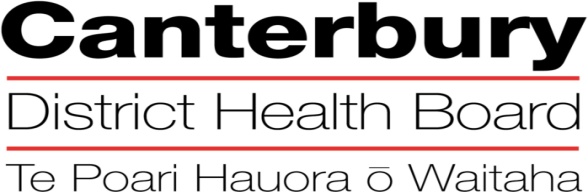 The Canterbury District Health Board is committed to the principles of the Treaty of Waitangi and the overarching objectives of the  health and disability strategies.The Canterbury District Health Board is committed to the principles of the Treaty of Waitangi and the overarching objectives of the  health and disability strategies.The Canterbury District Health Board is committed to the principles of the Treaty of Waitangi and the overarching objectives of the  health and disability strategies.The Canterbury District Health Board is committed to the principles of the Treaty of Waitangi and the overarching objectives of the  health and disability strategies.The Canterbury District Health Board is committed to the principles of the Treaty of Waitangi and the overarching objectives of the  health and disability strategies.Organisational VisionThe CDHB’s vision is to improve the health and well being of the people living in Canterbury.Organisational ValuesCare & respect for othersIntegrity in all we doResponsibility for outcomesOrganisational VisionThe CDHB’s vision is to improve the health and well being of the people living in Canterbury.Organisational ValuesCare & respect for othersIntegrity in all we doResponsibility for outcomesOrganisational VisionThe CDHB’s vision is to improve the health and well being of the people living in Canterbury.Organisational ValuesCare & respect for othersIntegrity in all we doResponsibility for outcomesOrganisational VisionThe CDHB’s vision is to improve the health and well being of the people living in Canterbury.Organisational ValuesCare & respect for othersIntegrity in all we doResponsibility for outcomesOrganisational VisionThe CDHB’s vision is to improve the health and well being of the people living in Canterbury.Organisational ValuesCare & respect for othersIntegrity in all we doResponsibility for outcomesPOSITION TITLE :POSITION TITLE :POSITION TITLE :Solution ArchitectSolution ArchitectREPORTS TO :REPORTS TO :REPORTS TO :Enterprise ArchitectEnterprise ArchitectPRINCIPAL OBJECTIVESPRINCIPAL OBJECTIVESPRINCIPAL OBJECTIVESPRINCIPAL OBJECTIVESPRINCIPAL OBJECTIVESTo provide strategic direction for all aspects of CDHB information technology and services, leadership for the CDHB ISG operational teams and managerial support for the ISG (Information Services Group) architecture function.To provide strategic direction for all aspects of CDHB information technology and services, leadership for the CDHB ISG operational teams and managerial support for the ISG (Information Services Group) architecture function.To provide strategic direction for all aspects of CDHB information technology and services, leadership for the CDHB ISG operational teams and managerial support for the ISG (Information Services Group) architecture function.To provide strategic direction for all aspects of CDHB information technology and services, leadership for the CDHB ISG operational teams and managerial support for the ISG (Information Services Group) architecture function.To provide strategic direction for all aspects of CDHB information technology and services, leadership for the CDHB ISG operational teams and managerial support for the ISG (Information Services Group) architecture function.BUDGET RESPONSIBILITIESNoneDIRECT REPORTSNoneBUDGET RESPONSIBILITIESNoneDIRECT REPORTSNoneBUDGET RESPONSIBILITIESNoneDIRECT REPORTSNoneBUDGET RESPONSIBILITIESNoneDIRECT REPORTSNoneBUDGET RESPONSIBILITIESNoneDIRECT REPORTSNoneFUNCTIONAL RELATIONSHIPS:FUNCTIONAL RELATIONSHIPS:FUNCTIONAL RELATIONSHIPS:FUNCTIONAL RELATIONSHIPS:FUNCTIONAL RELATIONSHIPS:INTERNALLY:INTERNALLY:INTERNALLY:INTERNALLY:INTERNALLY:1All CDHB staff All CDHB staff All CDHB staff All CDHB staff 2Information Services Group (ISG) StaffInformation Services Group (ISG) StaffInformation Services Group (ISG) StaffInformation Services Group (ISG) Staff3ISG ManagersISG ManagersISG ManagersISG Managers4Chief Digital OfficerChief Digital OfficerChief Digital OfficerChief Digital Officer5Architecture teamArchitecture teamArchitecture teamArchitecture teamEXTERNALLY:EXTERNALLY:EXTERNALLY:EXTERNALLY:11External vendorsExternal vendors22External Health OrganisationsExternal Health OrganisationsKEY PERFORMANCE OBJECTIVES:KEY PERFORMANCE OBJECTIVES:TaskStrategy owner for the CDHB information technology and services landscapeExpected ResultWork with ISG and CDHB to formulate, evolve and document technology and information services roadmap for the CDHBChampion and support the successful implementation of key systemsRepresent CDHB interests on National and Regional architecture forumsDrive / promote key technology initiativesTaskSign-off of key solution requirements and designExpected ResultInterfacing with end-users and all levels of Management to deliver appropriate solutions to meet business requirementsPositioning the CDHB technology and services landscape to support local, regional and national requirementsNavigating, selecting and recommending suitable technology and business information solutions.Performing analytical assignments as required by Information Services Management, particularly in areas of difficulty or critical need.Assisting in staff supervision and training and providing assistance and guidance to development staff during the implementation of new systems (projects)Mandating / recommending how technology and information systems will work for the CDHBAchieving necessary design, system policy and standards.Assigning and reviewing the work of other ISG team membersTaskProvide “subject matter expert” support and adviceExpected ResultProviding advice, directions and consultancyAppraising and reporting on new techniques and productsFacilitating the introduction of and making recommendations on the acquisition of new technology and standardisation of its usePositioning best practice in a practical context for the CDHBProviding a Centre of Excellence in the above areas and may be assigned to projects using new technology.TaskProvide a Research and Development function for the Information Services GroupExpected ResultStay abreast of current national and international health industry (technology) and general technology trendsIdentify opportunities for use of new technology in the CDHBActively promote the use of technology as a enabler in improving the patient journeyAdvise the Chief Digital Officer and wider ISG team of technology trends and opportunitiesImplement and trial technologies that may prove advantageous for the CDHBTaskProvide Leadership within the ISG architecture functionExpected ResultEstablish goals and targets for the architecture function and to monitor progress towards these goals and targetsAssist with the development of an architecture strategic planning for Canterbury DHBAssist in the effective recruitment, selection and development of staff within the ISG architecture function.Negotiate and review individual performance objectives on a regular basis.Ensure that staff training and development needs are identified and programmes implemented to meet these needsEnsure that present and future service human resources requirements are recognised, planned for and implemented to meet strategic needsTaskDevelop appropriate architecture, standards, policies and procedures and to oversee their implementation, audit and ongoing developmentExpected ResultWork across CDHB to determine appropriate technical architecture and standards and to ensure that the architecture function delivers to these standardsProject Manage the implementation of these architecture, standards, policies and proceduresEnsure that all areas of the ISG can adhere to architecture standardsDesign, document and maintain the CDHB architecture to allow efficient operation and delivery of Information SystemsTaskTo lead and direct the investigation of technology solution improvements and trends relevant to current and anticipated business needsExpected ResultConversant with initiatives within other DHBs and external organisationsConnected with relevant industry information resourcesAll projects adhere to CDHB’s architectural standardsImplementation of new equipment, applications and configurations proceeds according to plan with minimum disruption to usersMaintain subject matter expert knowledge in areas of specialisation.Research and development of the environment is planned and performed to agreed standards and timeframesUsers and management are advised on products that they wish to useTaskProvide high level solution leadership to assist in the maintenance and administration of the CDHB information technology and services environmentExpected ResultAdvise on the configuration, and testing of CDHB information systems and platformsMaintain an awareness of the interaction multiple systems with each otherProvide assistance to integrate the CDHB's system environment to external system environmentsTaskTo assist with the investigation and resolution of problems as raised by the Service Support Team (Service Desk)Expected ResultFaults are resolved as quickly as possible within formal and de facto Service Levels.Internal reporting lines are kept informed of fault resolution progress.Established escalation process is followedTaskProvide leadership in the management of our technology solutionsExpected ResultCDHB’s security policies and the Privacy Act are complied with in regard to systems set-up and configuration.Good practice information security is maintainedAdvice is given to users on information security issues.Observe all Canterbury DHB safe work procedures and instructionsEnsure your own safety and that of othersReport any hazards or potential hazard immediatelyUse all protective equipment and wear protective clothing providedMake unsafe work situations safe or, if they cannot, inform your supervisor or managerCo-operate with the monitoring of workplace hazards and employees healthEnsure that all accidents or incidents are promptly reported to your managerReport early any pain or discomfortTake an active role in the Canterbury DHB’s rehabilitation plan, to ensure an early and durable return to workSeek advice from your manager if you are unsure of any work practiceEvery staff member within CDHB is responsible for ensuring a quality service is provided in there area of expertise.  All staff are to be involved in quality activities and should identify areas of improvement.  All staff are to be familiar with and apply the appropriate organisational and divisional policies and procedures.Competencies:Have sound understanding of management processes and practisesHave recently demonstrated competence in achieving  results through leadership and motivationHave financial/budgetary management skillsBe customer focussed and committed to quality outcomes and service developmentHave the ability to set and meet service objectivesHave highly developed interpersonal, leadership, communication and negotiating skillsBe committed to teamwork and have the ability to initiate and facilitate open communication with staffPossess excellent organisational and time management skillsHave the ability to embrace, anticipate and manage changeBe able to write and collate technical documents including business requirements analysis, policies, procedures and standardsAbility to maintain technical knowledge and keep up with the latest technology developments.Experience:At least 8 years’ experience in a senior consultant, engineer or architecture role, with at least 5 years in systems specification and design.Strategic planning, research and development.Previous experience in identifying and researching new and emerging technologies.Advanced skills and considerable experience in one or more architecture disciplines includingTechnologyDataApplicationsBusinessProject planning and specification skills, together with problem solving and analysis. Superior understanding of clinical and business systems in a secondary healthcare contextStrong understanding and appreciation of both National and Regional Health Strategies and their applicability to the CDHB Qualifications:Bachelor’s degree in Information Services, Computer Science. Business or other relevant fieldThe appointee will exhibit the following key behaviours:Ability to “work together” in a truthful and helpful manner.Ability to “work smarter” by being innovative and proactive.Accepts responsibility for actions.Ability to provide inspirational and motivational leadership